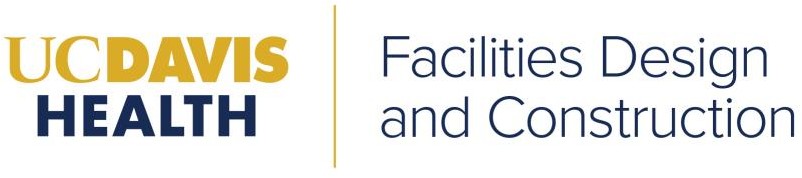 PREQUALIFICATION DOCUMENTSFORPROJECT NO. 9557880SESP 1ST FLOOR OBSERVATION BEDS & FINANCIAL CLEARANCE Increment 1: SESP 1st Floor Financial Clearance Cashier/ Admissions Office Fit-OutIncrement 2: SESP 1st Floor Observation BedsFACILITIES PLANNING AND DEVELOPMENT DIVISION UC DAVIS HEALTHAPRIL 2024PREQUALIFICATION QUESTIONNAIREFORPROJECT NO. 9557880SESP 1ST FLOOR OBSERVATION BEDS & FINANCIAL CLEARANCEIncrement 1: SESP 1st Floor Financial Clearance Cashier/ Admissions Office Fit-OutIncrement 2: SESP 1st Floor Observation BedsUC DAVIS HEALTH - FACILITIES PLANNING AND DEVELOPMENTSACRAMENTO, CAEach prospective bidder must have the appropriate contractor’s license required by the State of California and must complete and submit all portions of this Prequalification Questionnaire.Each prospective bidder must answer all applicable questions and provide all requested information. Any prospective bidder failing to do so may, at the sole discretion of the University of California, be deemed to be not responsive and not responsible with respect to this Prequalification, and its bid rejected.The undersigned declares under penalty of perjury that the Prequalification information submitted with this form is correct, complete and not misleading and that this declaration was executedNOTICEANY BIDDER WHO FAILS TO MEET THE CRITERIA LISTED IN THIS PREQUALIFICATION QUESTIONNAIRE WILL NOT BE CONSIDERED QUALIFIED AND WILL BE DEEMED AS NOT RESPONSIVE WITH RESPECT TO THIS PREQUALIFICATION, AND ITS BID REJECTED.All information submitted in response to this Prequalification Questionnaire will be considered official information acquired in confidence, and the University of California will maintain its confidentiality to the extent permitted by law. If the prospective Contractor is determined by the University not to be prequalified, the prospective Contractor may request an informal hearing within three (3) calendar days of receipt of the University's written notice of disqualification, with the Project Manager, Facilities Design & Construction, 4800 2nd Avenue, Suite 3010, Sacramento, CA 95817. The decision resulting from such hearing is final and is not appealable within the University of California. Any person or entity not satisfied with the outcome of the prequalification must file a writ challenging the outcome within ten (10) calendar days from the date of the University's written notice regarding prequalification determination. Any assertion that the outcome of the prequalification process was improper will not be a ground for a bid protest.Each prospective bidder must submit all requested information on these forms only. Attachments are not allowed except for the project lists and the organizational chart are requested.In all instances in this form, "qualifying project" means a project which must meet ALL of the following: Project took place in a location within a fully occupied licensed HCAI Type 1 building that remained in operation during construction.Project took place in a location within a fully occupied building that remained in operation during construction requiring ICRA 1.0 Class IV or ICRA 2.0 Class V protocols.Project work included installation of medical gas systems and medical equipment.  Project was completed within the last seven (7) years and accepted as complete prior to December 1, 2023.Construction contract cost was at least $3,000,000 as awarded (excluding change orders).LicenseDoes your firm hold the following California Contractors license, which is current and in good standing with the California Contractors State License Board for work you propose to bid?	If yes, provide the following information about your firm’s contractor’s license:Name of license holder exactly as on file with the California Contractors State License Board:	(2)	License number:      	(3)	Date issued:      		(4) Expiration date:      		(5) List other active Contractor License(s) held by your firm:      Can you truthfully state that your firm’s contractor’s license(s) listed above has not been suspended or revoked for any reason related to performance of work as a contractor by the California Contractors State License Board within the last ten (10) years?Is your firm registered with the Department of Industrial Relations (DIR)?	Registration No.:      III.	Qualifying Project ExperienceHas your firm successfully completed at least one (1) qualifying project in the past seven (7) years?  Refer to top of previous page for the definition of “qualifying project”.If yes, provide the following information for such project(s) on the following qualifying project data form pages only (attachments are not allowed):PROJECT DATA SHEETIf Prequalification is for a JOINT VENTURE, the project listed must have been completed by the prospective joint venture bidder with an appropriate joint venture license and not completed only by one of the partners.Project Name:      Project Location (full address):      City:      	State:      	Zip:      	Was work done in a hospital or licensed outpatient clinic?       Project Description (be specific):Description of Work performed (be specific):Class of Infection Control Risk Assessment:      Describe ICRA containment procedures and protocols used throughout the project and who was responsible for maintaining daily requirements:      	5.	Identify procedure(s) used to create and maintain negative air in the project site.  What method was used to exhaust air?Describe how daily checks and how records were maintained for ICRA and ILSM activities:	6.	Provide details for your company quality control, records, and testing of air scrubbers throughout project.  (Include information on filter changes, certifications, and other QC protocols).7.     Did the project work include construction performed concurrently on another floor where the work area was occupied?Yes:  	No: 8.      Did the project include requirements for interim life safety measure protocols (ILSM)?Yes:  	No:  	9.      Did the project work require direct interface with users, project inspectors, facility departments, and project manager?Yes: 	No: Did the project have a full-time Superintendent present in the above described settings during ALL construction activities – days, evenings, swing-shift, weekends?Yes:  	No: Was your firm responsible to pre-coordinate, schedule, and submit formal utility shutdowns, ILSMs, Inspection Requests and coordinate ongoing Inspections?Yes:  	No: Did the project use CPM scheduling method? Yes:  	No: 	Type of scheduling software used on the project:      Did the project work include installation of medical gases and medical equipment.Yes:  	No: III.	Staff ExperienceIs your firm willing to commit to assigning to the position of full-time Project Manager, full-time Superintendent and full-time Quality Assurance Quality Control (QA/QC), so long as the candidate remains in your employ, the candidate identified in Paragraphs B & C & D below?	B.	PROPOSED PROJECT MANAGER CANDIDATE 	(1)	Name:      	(2)	Years employed by your firm:       years	(3)	Present position/job function within your firm: 	     	(4)	Years in present position/job function:      	 years	(5)	Name of qualifying project successfully completed within the last seven (7) years. Refer to top of page 2 for the definition of "qualifying project".	(5a)	Project Name & Location:      	(5b)	Project Description:      	(5c)	Description of work performed (be specific):      	(5d)	Original Construction Contract Award Amount (as awarded): $	     	(5e)	Project completion date:      	(5f)	Name, telephone number, and email address of Owner:      List of other projects successfully completed within the last seven (7) years. (Please attach.)	C.	PROPOSED SUPERINTENDENT CANDIDATE Name:      	(2)	Years employed by your firm:       years	(3)	Present position/job function within your firm: 	     	(4)	Years in present position/job function:       years	(5)	Name of qualifying project successfully completed since within the last seven (7) years. Refer to top of page 2 for the definition of "qualifying project".	(5a)	Project Name & Location:      	(5b)	Project Description:      	(5c)	Description of work performed (be specific):      	(5d)	Original Construction Contract Award Amount (as awarded without Change Orders): $     		(5e)	Project completion date:      	(5f)	Name, telephone number, and email address of Owner:      	(6)	List of other projects successfully completed within the last seven (7) years. (Please attach.)	D.	PROPOSED PROJECT ENGINEER CANDIDATE 	(1)	Name:      	(2)	Years employed by your firm:       years	(3)	Present position/job function within your firm: 	     	(4)	Years in present position/job function:      	 yearsProvide an organizational chart with personnel titles and names specific to this project. IV.	Management Plan	A.	Does your firm have a written project management plan that you will commit to using for this project?V.	Quality Assurance/Quality Control (QA/QC)	A.	Does your firm have a written Quality Assurance/Quality Control program that you will commit to using for this project?VI.	Prior Disqualification	A.	Has your firm been formally disqualified from performing work for any public entity for poor performance or alleged fraud within the last ten (10) years?VII.	Claims History	A.	Has your firm had four (4) or more unsuccessful claims within the last ten (10) years?  	As used in the preceding sentence, an unsuccessful claim means:	(a)  a claim in excess of $50,000 filed against Contractor, its surety, subcontractor, supplier and/or manufacturer by Owner for damages, defects, breach of contract, breach of warranty, poor workmanship, incomplete performance or delays which was resolved by arbitration, litigation, or other type of proceeding where disputes are submitted to a third party for binding decision or by settlement after the commencement of arbitration, litigation, or other type of proceeding where disputes are submitted to a third party for binding decision with the result that Contractor, its surety, insurer, subcontractor, supplier and/or manufacturer was required to make payment (payments include amounts deducted from back-charged or credited against Contractor's Contract and are calculated by adding together the total amounts  paid by Contractor, sureties, insurers, subcontractors, suppliers and manufacturers) to Owner in an amount equal to or exceeding eighty percent of the amount claimed, or                (b)	a claim in excess of $50,000 filed against an Owner by Contractor, its surety, insurer or subcontractor, excluding claims to the extent such claims seek enforcement of a stop notice against Contractor's undisputed Contract Balance, which was resolved by arbitration, litigation, or other type of proceeding where disputes are submitted to a third party for a binding decision or by settlement after the commencement of arbitration, litigation, or other type of proceeding where disputes are submitted to a third party for a binding decision with the result that the total amount received by Contractor, its surety, insurer and subcontractor did not equal or exceed twenty percent of the amount claimed.		References to subcontractors, suppliers and manufacturers in paragraphs (a) and (b) above include all tiers, whether or not the subcontractor, supplier or manufacturer has a contract directly with the Contractor.VIII.	Safety	A.	Does your firm have a written safety program that you will commit to using for this project?	B.	Do you conduct and document project safety inspections?	If yes, who conducts and documents the inspection (Name and Title):      	How often?	Weekly    Biweekly    Monthly      C.        Name of Company Safety Director:      	Safety Director will report directly to (Name and Title):       IX.	Completed Questionnaire	A.	Have you answered all questions and provided all information required and signed this PREQUALIFICATION QUESTIONNAIRE?in  	County, California, on 	(Bidder Name)(Name and Title of Bidder’s Contact Person for Questions)(Address)(City, State, Zip Code)(Telephone Number)(Email Address)(Signature)(Typed Name and Title)License Classification:General Building Contractor License Code:BYES:NO:YES:NO:YES:NO:YES:NO:16. Work Completed As: Contractor		 Subcontractora.Owner Name:b.Owner Address:c.Owner Telephone Number:d.Owner Contact Person’s Name:e.Owner Contact Email Address:17. Date Notice of Completion filed for qualifying project:18. Original Construction Contract Award amount as awarded (without Change Orders):$     19.Final Construction Contract Amount:$     20.Original Contract Time (calendar days):21.Final Contract Time (calendar days):22.Number of Days Liquidated Damages Assessed (calendar days):23.   Name of your Project Manager:24.Name of your Superintendent:YES:NO:YES:NO:YES:NO:YES:NO:YES:NO:YES:NO:YES:NO:YES:NO: